COMUNE DI BARATILI SAN PIETRO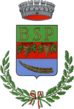 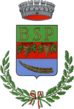 PROVINCIA DI ORISTANO09070 Baratili San Pietro – Via Chiesa n° 18 – Tel. 0783/413924Mail sindaco@comune.baratilisanpietro.or.it Pec protocollo@pec.comune.baratilisanpietro.or.itUFFICIO DEL SINDACOAVVISO URGENTEAnziani e CoronavirusSpesso nelle situazioni di crisi c’è chi approfitta della situazione di difficoltà per far leva sulle paure della gente. E’ questo quanto sta accadendo, con episodi sparsi in tutta Italia, a pensionati e anziani. Sono stati infatti segnalati e denunciati da Carabinieri, Croce Rossa finti sanitari ASL o volontari che si presentano a casa per effettuare fantomatici test contro il “coronavirus” oppure che telefonano per segnalare la necessità di eseguire a domicilio il tampone. Sono tutte truffe.Ecco dunque alcuni consigli per contrastare tale fenomeno: • Nessuna Azienda sanitaria, nessuna Organizzazione sanitaria e nessuna Associazione di volontariato invia personale a domicilio per effettuare visite e test per il coronavirus. Gli operatori sanitari effettuano visite e eventuali esami a domicilio solo se allertati preventivamente dai cittadini stessi che, attraverso il medico di famiglia, il 118, il numero dell’ATS locale e il numero nazionale 1500, abbiano segnalato sintomi sospetti o la necessità di accertamenti.•Non bisogna dare ascolto a eventuali sconosciuti che si spacciano per operatori dell’Azienda sanitaria. Non aprire dunque la porta di casa a persone sconosciute.•Se ci si sente minacciati o vittima di un reato o per segnalare comportamenti sospetti, bisogna avvisare tempestivamente le forze dell’ordine al 113, 112 o 117 o alla Polizia Locale 0783 413932Carabinieri stazione di Riola Sardo 0783 410222.• Si può vivere in maniera sicura in casa propria: le persone di fiducia presenti nella gestione del nostro quotidiano sono loro che dobbiamo far entrare in casa!Dalla Residenza Municipale, 07.04.2020Il SindacoAlberto Pippia